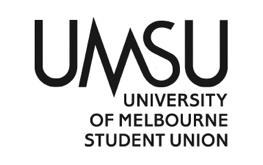   University of Melbourne Student UnionMeeting of the Burnley Students CommitteeMinutes19.04.23Meeting 6(23)Location: Password: Meeting opened at 4pmProcedural MattersElection of ChairMotion #: That Claire be elected as ChairMover:	 	Rhys				Seconded: LaviniaCARRIEDAcknowledgement of Indigenous CustodiansSo acknowledged.AttendanceApologiesMotion #: To accept the leave requests NONEMover:					Seconded:CARRIED/FAILEDProxiesMembershipAdoption of Agenda	Motion #: To adopt the Agenda as presented.Mover:	Rhys			Seconded:LaviniaCARRIEDConfirmation of Previous Minutes			2.1 Minutes #5	Motion #: To accept the previous minutes as a true and accurate record of meeting #5Mover: Lavinia				Seconded: RhysCARRIEDConflicts of Interest DeclarationMatters Arising from the MinutesCorrespondence Office Bearer ReportsMotion #: To accept the Office Bearer Reports Mover: 	Rhys				Seconded:LaviniaCARRIEDOther ReportsOperational Business (Motions on Notice)General Business (Motions on Notice) Other Business (Motions without Notice)10.1 Organise a shopping list for breakfast.  – Coles delivery Monday 1st May. For Tuesday 2nd May. 10.2 Pass $100 from x for a toasterMover RhysSeconder Lavinia10.3 Can pass $50 from x for cue heads.Mover RhysSeconder Lavinia.10.4 Organise end of semester Party on 23rd MayAsylum seekers catering (ASRC) for the party, price etc. ($400 minimum). Look into a bar service (with liquor licence). Next MeetingClose	Meeting closed at (time).